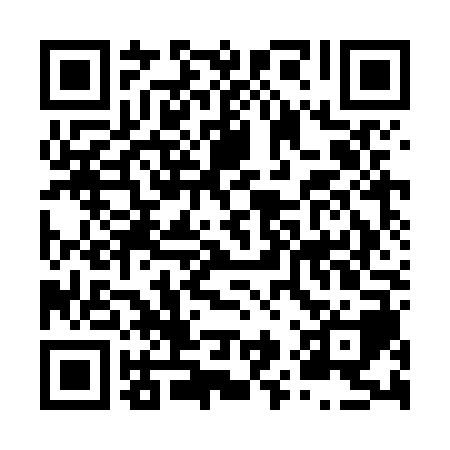 Ramadan times for Appletreewick, North Yorkshire, UKMon 11 Mar 2024 - Wed 10 Apr 2024High Latitude Method: Angle Based RulePrayer Calculation Method: Islamic Society of North AmericaAsar Calculation Method: HanafiPrayer times provided by https://www.salahtimes.comDateDayFajrSuhurSunriseDhuhrAsrIftarMaghribIsha11Mon4:544:546:3112:184:066:056:057:4212Tue4:514:516:2912:174:086:076:077:4413Wed4:494:496:2612:174:096:096:097:4614Thu4:464:466:2412:174:116:116:117:4815Fri4:444:446:2112:164:126:136:137:5116Sat4:414:416:1912:164:146:146:147:5317Sun4:384:386:1712:164:166:166:167:5518Mon4:364:366:1412:164:176:186:187:5719Tue4:334:336:1212:154:196:206:207:5920Wed4:304:306:0912:154:206:226:228:0121Thu4:284:286:0712:154:226:246:248:0322Fri4:254:256:0412:144:236:266:268:0523Sat4:224:226:0212:144:256:286:288:0824Sun4:194:195:5912:144:266:296:298:1025Mon4:164:165:5712:134:276:316:318:1226Tue4:144:145:5412:134:296:336:338:1427Wed4:114:115:5212:134:306:356:358:1628Thu4:084:085:4912:134:326:376:378:1929Fri4:054:055:4712:124:336:396:398:2130Sat4:024:025:4412:124:356:416:418:2331Sun4:594:596:421:125:367:437:439:261Mon4:564:566:391:115:377:447:449:282Tue4:534:536:371:115:397:467:469:303Wed4:504:506:351:115:407:487:489:334Thu4:474:476:321:115:417:507:509:355Fri4:444:446:301:105:437:527:529:386Sat4:414:416:271:105:447:547:549:407Sun4:384:386:251:105:457:567:569:428Mon4:354:356:221:095:477:577:579:459Tue4:324:326:201:095:487:597:599:4810Wed4:294:296:181:095:498:018:019:50